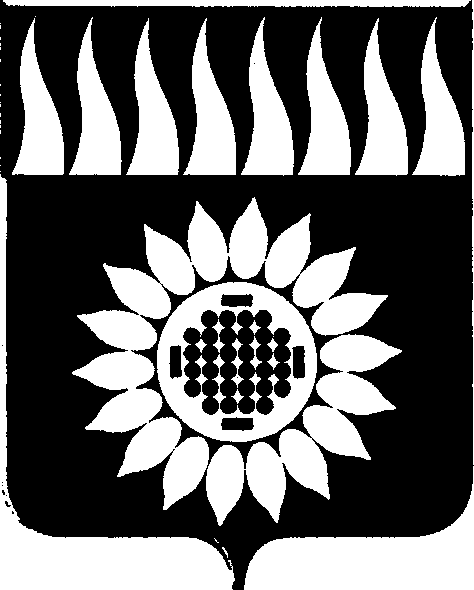 ГОРОДСКОЙ ОКРУГ ЗАРЕЧНЫЙД У М Ашестой  созыв____________________________________________________________ВТОРОЕ ВНЕОЧЕРЕДНОЕ ЗАСЕДАНИЕР Е Ш Е Н И Е03.10.2016г. № 7-РО внесении изменений в решениеДумы от 17.12.2015 года № 163-Р «О бюджете   городского     округа Заречный на 2016 год»На основании Закона Свердловской области от 04 июля 2016 года № 69-ОЗ «О внесении изменений в Закон Свердловской области «Об областном бюджете на 2016 год», постановления Правительства Свердловской области от 16.08.2016 № 565-ПП «Об утверждении распределения субсидий из областного бюджета местным бюджетам муниципальных образований, расположенных на территории Свердловской области, предоставление которых предусмотрено государственной программой Свердловской области «Повышение инвестиционной привлекательности Свердловской области до 2020 года», в 2016 году на создание государственных (или муниципальных) промышленных парков (технопарков) для субъектов малого и среднего предпринимательства, в соответствии с Положением о бюджетном процессе в городском округе Заречный, на основании статей 28, 31, 65 Устава городского округа Заречный Дума решила:1. Внести в решение Думы городского округа Заречный 17.12.2015 года № 163-Р «О бюджете городского округа Заречный на 2016 год» следующие изменения:1.1. пункт 1 изложить в следующей редакции: «1. Утвердить общий объем доходов местного бюджета на 2016 год в сумме 1 238 882 630 руб. (Приложение № 1), в том числе:-  налоговые и неналоговые доходы – 478 694 802 руб.;- безвозмездные поступления от других бюджетов бюджетной системы Российской Федерации –  759 807 828 руб.; - прочие безвозмездные поступления – 380 000 руб.;1.2. пункт 3 изложить в следующей редакции:«3. Утвердить общий объем расходов бюджета городского округа Заречный на 2016 год в сумме 1 298 563 865 руб.; 1.3. утвердить распределение бюджетных ассигнований по разделам, подразделам, целевым статьям (муниципальным программам и непрограммным направлениям деятельности), группам и подгруппам видов расходов классификации расходов бюджетов на 2016 год (приложение № 3) в новой редакции;1.4 утвердить ведомственную структуру расходов бюджета городского округа Заречный на 2016 год (приложение № 4) в новой редакции;1.5. утвердить перечень муниципальных программ городского округа Заречный, подлежащих реализации в 2016 году (приложение № 5) в новой редакции;1.6. утвердить общий объем бюджетных ассигнований, направляемых на исполнение публичных нормативных обязательств городского округа Заречный на 2016 год (приложение № 6) в новой редакции;1.7. утвердить свод источников внутреннего финансирования дефицита бюджета городского округа Заречный на 2016 год (приложение № 7) в новой редакции;1.8. утвердить перечень главных администраторов источников финансирования дефицита бюджета городского округа Заречный на 2016 год (приложение № 8) в новой редакции; 1.9. утвердить программу муниципальных заимствований городского округа Заречный на 2016 год (приложение № 9) в новой редакции.2. Утвердить объем бюджетных ассигнований Дорожного фонда городского округа Заречный на 2016 год в сумме 76 502 164,05 руб.3.  Опубликовать настоящее решение в установленном порядке.Председатель Думы городского округа                                          В.Н. БоярскихГлава городского округа 							   В.Н. Ланских